ÄrtpåsekastningUnder ett sammandrag, så har vi möjlighet att hålla ett litet “lotteri”- Ärtpåsekastning, för att få in ett litet extra bidrag till lagkassan.Varje påse kostar 20 kr och dessa säljs i början av sammandragen (50 påsar finns). Vi lägger sedan in en paus i mitten av sammandraget, då vi ställer upp alla som har en påse för ärtpåsekastning.Ansvarig person talar om reglerna för samtliga ”kastare” och pekar tydligt ut vart punkten som alla ska pricka (komma närmast) ligger. Den person som kommer närmast punkten efter att alla har kastat vinner hälften av summan som vi fått in på försäljningen. Resterande pengar tillfaller lagets kassa. Ärtpåsarna finns i en blå back som står i förrådet.Utse någon innan sammandraget som ansvarar för att sälja påsarna och även för själva kastningen och dela ut vinstpengarna. Regler:Alla måste kasta sin påse under angiven tidBe alla att notera sitt nummer på sin påse innan de kastar, så att inga missförstånd sker.Hälften av pengarna som vi fått in på att sälja påsarna tillfaller personen som kommer närmast (vid försäljning av alla påsar så blir vinsten 500 kr, och 500 kr tillfaller lagkassa)Kastning sker bakom gula linjen (tex vid läktaren)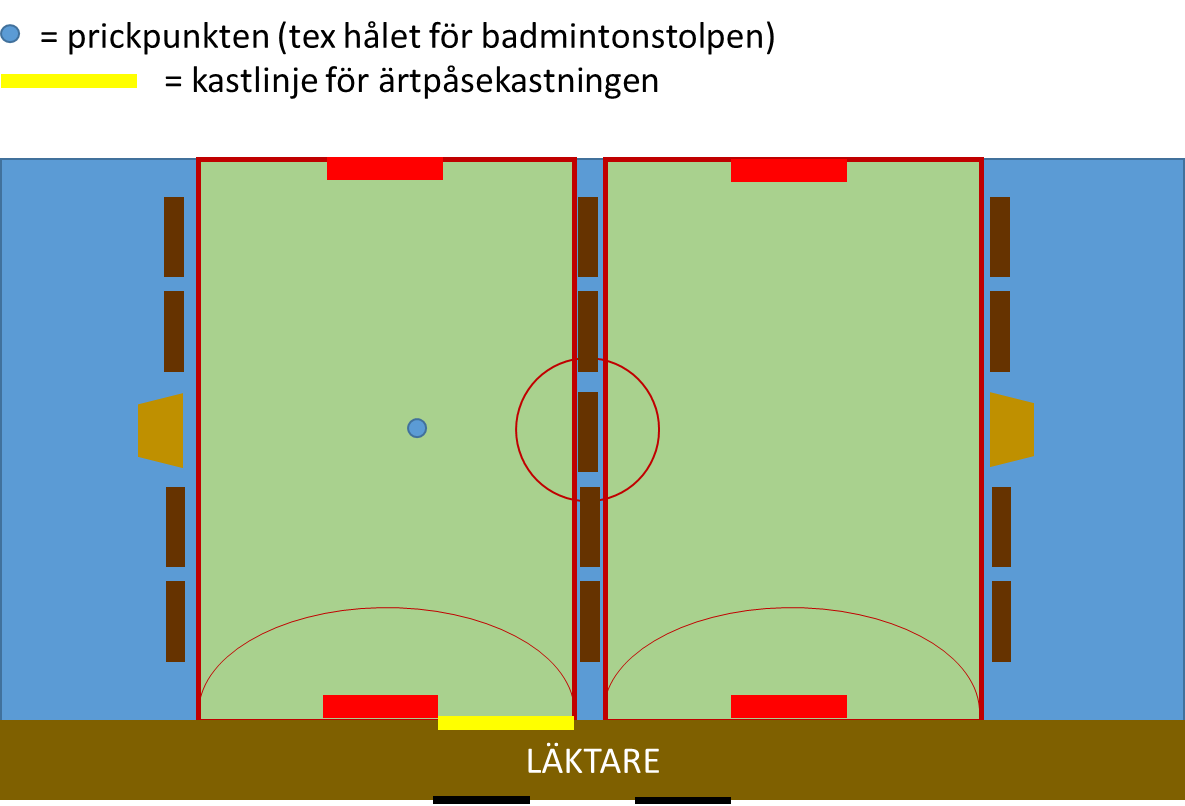 